PR19 Business Plan Presentation Pro-forma – August 2018 updateBriefing for Ofwat Non-Executive Directors and senior leadershipAs indicated in our final methodology for the 2019 price review (PR19) published in December, this pro-forma draws together high level information and key metrics from the business plan and explains the drivers behind the business plan, the key benefits for customers and the impact on customer bills. The pro-forma has been developed to support discussion at the PR19 business plan presentations taking place during September-October 2018, and to ensure a consistent approach across companies to briefing Ofwat board members for these. The pro-forma will be provided to Ofwat Board members and senior leadership ahead of these presentations. These presentations will not form part of our initial assessment of business plans process, nor are a substitute in any way for business plans.The presentations are scheduled for an hour, with a presentation of 15 minutes followed by up to 45 minutes for questions and discussion. These presentations provide an opportunity for companies to set out their business plans to Ofwat, including Ofwat Board members. We do not expect companies to use this pro-forma as the basis for the presentation itself. For PR19, we expect companies to deliver an ambitious business plan that delivers on our four key themes of innovation, great customer service, affordability and increased resilience. We are expecting companies to challenge themselves in these areas, and this pro-forma and the business plan presentations provide an opportunity for companies to demonstrate how they are meeting this challenge. Guidance on completing the pro-formaTo support companies in completing this pro-forma, we have published guidance tables which include references to the relevant PR19 business plan tables to draw the information requested from. Where the information requested is not held in PR19 business plan tables, we have indicated where this should be drawn from by companies (for example, the PR14 final determination). The PR19 bill movement model has also been published in order to complete the bill movement waterfall chart (table 2.1). Submission of pro-forma to Ofwat We expect companies to submit the completed pro-forma, guidance tables and PR19 bill movement model to Ofwat along with PR19 Business Plans by 5pm Monday 3 September 2018. Publication of the completed pro-formaAs outlined in our final methodology, to improve transparency we want companies to make their business plans available to us, companies, customers, stakeholders and other regulators. We therefore expect them to publish the whole of their business plans at the same time as they submit their plans to us in September 2018. We ask that companies publish their completed pro-forma, guidance tables and PR19 bill movement model alongside their business plans as well as submitting these to us on 3 September 2018. If a company considers some information should not be published – because it is commercially sensitive information, for example – then the company will need to provide its stakeholders and us with strong, robust reasons that are specific to the information concerned.ContentsContents	31. Background	41.1 Company pen pic	41.2 List of attendees	42. Key business plan metrics	53. Appendices	10Appendix 1: Attendee biographies	11Appendix 2: Business plan executive summary	12Appendix 3: CCG report executive summary	13Appendix 4: Current operational performance	14Appendix 5: PR19 proposed performance commitments	17Appendix 6: Expenditure	19Appendix 7: Trust, Confidence and Assurance	201. Background 1.1 Company pen pic	[insert company name] is a [water only/water and wastewater] company located in [add]. Please provide a short summary of the ownership structure of the company, including whether there have been any changes to this since 2014 [max. 150 words].1.2 List of attendeesPlease provide the names and job titles of attendees for the business plan presentation meeting. Please note there is an opportunity to provide more detailed attendee biographies in Appendix 1. 2. Key business plan metricsPR19 key themesPlease set out here how you consider the approach you have taken to your business plan is consistent with the key themes for PR19 of innovation, great customer service, affordability and increased resilience. Where relevant, you may wish to additionally link this to information included elsewhere in this pro-forma [max. 300 words].Table 2.1: Waterfall chart This chart provides an overview of what is driving changes to bills between 2019-20 and 2024-25. The inputs to the waterfall chart are in price base 2017-18 year average CPIH deflated. We have published the PR19 bill movement model in order for companies to developed the waterfall chart.  Explanation of movement in customers’ bills 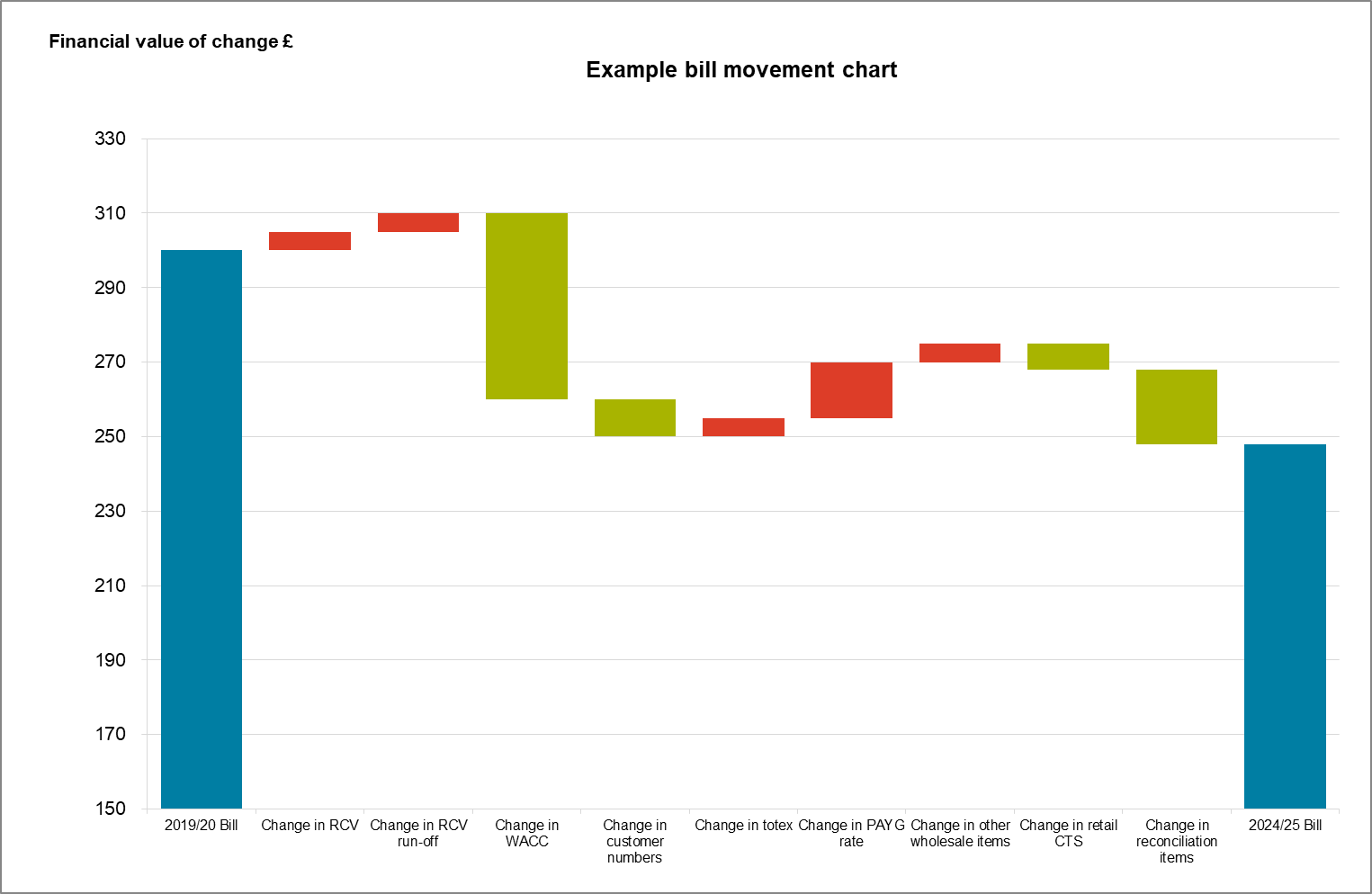 Please set out the key factors that are driving the movement in customers' bills from PR14 to PR19 [max. 200 words].  Customer ExpectationsPlease provide a brief summary of your understanding of your customers’ expectations and preferences for your business plan. [max 300 words].Table 2.2: Key business plan metricsCommitment to financial resilience Please set out here how you will maintain commitment to financial resilience [max. 150 words].Table 2.3: RCVTable 2.4: DividendsDividend PolicyPlease provide a short statement here on your company’s dividend policy [max. 150 words]. 3. AppendicesAppendix 1: Company presentation attendee biographies Please include biographies for all company presentation attendees, including the Customer Challenge Group Chair (if attending).[Max. 100 words per attendee]Appendix 2: Business plan executive summaryPlease provide a copy (in file formats that can be opened in word) of the executive summary for your business plan.Appendix 3: CCG report executive summary	Please provide a copy (in file formats that can be opened in word) of the executive summary from the CCG report on your company. Appendix 4: Current operational performance 	Table 4.1: PR14 Performance CommitmentsPlease indicate in the table below which PR14 performance commitments have been met and which have not been met over the PR14 period. This table is not for Service Incentive Mechanism (SIM) data, for which table 4.2 has been provided. For financial ODIs please also indicate total forecast outperformance payment or underperformance penalty for the PR14 period.Table 4.2: PR14 Service Incentive Mechanism (SIM) Performance Appendix 5: PR19 proposed performance commitments	Table 5.1: Common Performance CommitmentsAppendix 6: ExpenditureTable 6.1: TotexTable 6.2: Direct Procurement for Customers (DPC) proposalsAppendix 7: Trust, confidence and assurancePlease explain how the company’s full Board has demonstrated that its governance and assurance processes will deliver operational, financial and corporate resilience over the next control period and the long term.Please explain how the company’s full Board has assured themselves that the business plan will enable trust and confidence, including how the company’s Board has taken account of the decisions Ofwat set out in its decisions for PR19 business plans to put the sector in balance. [max. 400 words]Example table – inputs to example bill movement chartExample table – inputs to example bill movement chartInputs£ per customer2019-20 Bill300Changes between 2019/20 and 2024/25Change in RCV 5Change in RCV run-off5Change in WACC-50Change in customer numbers-10Change in totex5Change in PAYG rate15Change in other wholesale items5Change in retail CTS-7Change in reconciliation items-202024-25 Bill248MetricPR14 (2019-20)31 March 2020 estimate PR19 (2024-25)31 March 2025 estimate2019-20 to 2024-25 % change(leakage and PCC)Number of residential water only customers (000s)Number of residential wastewater only customers (000s)Number of residential water and wastewater customers (000s)Total leakage (Ml per day)Based on PR19 definition, annual averageLeakage (cubic metres per km of main per day)Based on PR19 definition, annual averageLeakage (litres per property per day)Based on PR19 definition, annual average Per Capita Consumption (PCC)Based on PR19 definition, annual averageODI RoRE rangeAppointee WACC (real RPI)Appointee WACC (real CPIH)Credit rating – actual financial structureMetricPR14 (2015-2020 Average)PR19 (2020-25 Average)Adjusted interest cover notionalFFO net debt notionalMetric2017-18 ActualPR19 (2020-25 Average)Actual gearingAdjusted interest cover actualFFO net debt actualControl1 April 2020  (£m)Opening RCV2017-18 FYA (CPIH deflated)30 March 2025 (£m)Closing RCV2017-18 FYA (CPIH deflated)% growthWater resources RCVWater network Plus RCV Wastewater network Plus RCVBioresources RCVMetric £m Outturn (nominal prices)2015-162016-172017-18Dividends (based on PR14 actual company structure)Outturn (nominal prices)2020-212021-222022-232023-242024-25Dividends (based on PR19 actual company structure)No.ID(eg W-A1)Performance commitment2015-16PCL met?2016-17PCL met?2017-18PCL met?2018-19PCL met?(forecast)2019-20PCL met?(forecast)Cumulative ODI(outperformance payments or underperformance penalties)£m to 4 decimal places2012-13 prices, net of taxCumulative ODI(outperformance payments or underperformance penalties)£m to 4 decimal places2012-13 prices, net of taxNo.ID(eg W-A1)Performance commitment2015-16PCL met?2016-17PCL met?2017-18PCL met?2018-19PCL met?(forecast)2019-20PCL met?(forecast)15/16-17/18 Actual18/19-19/20Forecast1Total cumulative financial ODITotal cumulative financial ODITotal cumulative financial ODITotal cumulative financial ODITotal cumulative financial ODITotal cumulative financial ODITotal cumulative financial ODITotal cumulative financial ODISIM Performance2015-162016-172017-18SIM Performance2015-162016-172017-18Total annual SIM score (out of 100)No.Common performance commitmentID (eg W-A1)2019-20forecast performance level(where relevant)2024-25proposed performance commitment levelODI typeIn period /end of period ODI2019-20 to 2024-25% change(leakage and PCC PCs)1Water quality compliance – the DWI’s Compliance Risk Index (CRI), a score greater than or equal to zero, where zero is least risk2Water supply interruptions – average supply interruption greater than 3 hours (minutes per property)3Mains bursts – number of water mains bursts per 1,000 kilometres of total length of mains4Unplanned outage – proportion of unplanned outage of the total company production capacity (%)5Leakage – megalitres per day (Ml/d), three-year average6Per capita consumption – average amount of water used by each person that lives in a household property (litres per person per day), three-year average 7Risk of severe restrictions in a drought – percentage of the population the company serves that would experience severe supply restrictions (e.g. standpipes or rota cuts) in a 1-in-200 year drought8Treatment works compliance – % compliance with environmental permits at water and wastewater treatment works (EA’s Environmental Performance Assessment definition)9Internal sewer flooding – number of incidents per year (sewerage companies only)10Sewer collapses – number per 1,000 kilometres of sewer (sewerage companies only)11Pollution incidents – category 1-3 pollution incidents per 1,000km of sewerage network, as reported to the Environment Agency and Natural Resources Wales (sewerage companies only)12Risk of sewer flooding in a storm – percentage of population at risk of sewer flooding in a 1-in-50 year storm (sewerage companies only)Total expenditurePrice BasePR14 final determination 2015-2020Proposed for PR19 2020-2025Water network plus (£m)2017-18 FYA (CPIH deflated)Water resources (£m)2017-18 FYA (CPIH deflated)Wastewater network plus (£m)2017-18 FYA (CPIH deflated)Bio resources (£m)2017-18 FYA (CPIH deflated)Residential retail costsOutturn (nominal prices)No. Project name Total project cost (£m)2019-20 to 2049-50 2017-18 FYA (CPIH deflated)